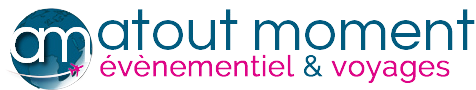 GUIDE CAHIER DES CHARGESMerci de nous transmettre un maximum de détails Pour une proposition sur mesureDates de l’évènement :  	Détail du Projet :  	PUR ÉVÉNEMENTIEL : INAUGURATION & LANCEMENT / JOURNÉE / SOIRÉE /SALON & FORUMPACK DESTINATION FRANCE : FRANCE / GRAND FROID PACK ÉVASION : EUROPE / MONDE / GRAND FROID ÉVÉNEMENTS : SPORTIFS OU CULTURELSAUTRES ÉVÉNEMENTS : CRAZY TRIP / HUMANI'EVENT(Entourer le projet correspondant)Amplitude horaire de l’événement :  	Effectif attendu :			personnes. Public :	Hommes			Femmes Restauration :		oui			non Animation :		oui		nonLieu ou localisation souhaité :  		                                                                                                  Recherche de lieu en France ou à l’étranger : 	 Hébergement : TWIN SINGLE VILLA ou COLLECTIFBesoins en salles de réunion et sous commissions :  	Pour un voyage d’affaire, choix aéroport de départ :  	Budget HT par personne :  	Date de décision prévue :  	Commentaires :  	À bientôt…	L’équipe ATOUT MOMENT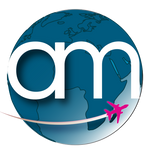 